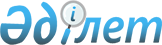 О внесении изменений и дополнений в решение Жалагашского районного маслихата от 20 декабря 2011 года N 51-1 "О бюджете района на 2012-2014 годы"
					
			Утративший силу
			
			
		
					Решение Жалагашского районного маслихата Кызылординской области от 26 сентября 2012 года N 11-2. Зарегистрировано Департаментом юстиции Кызылординской области 03 октября 2012 года за N 4316. Прекращено действие по истечении срока действия (письмо Жалагашского районного маслихата Кызылординской области от 24 января 2013 года N 321)      Сноска. Прекращено действие по истечении срока действия (письмо  Жалагашского районного маслихата Кызылординской области от 24.01.2013 N 321).      Примечание РЦПИ:

      В тексте сохранена авторская орфография и пунктуация.

      В соответствии со статьей 109 Бюджетного кодекса Республики Казахстан от 4 декабря 2008 года и подпунктом 1) пункта 1 статьи 6 Закона Республики Казахстан от 23 января 2001 года "О местном государственном управлении и самоуправлении в Республике Казахстан" Жалагашский районный маслихат РЕШИЛИ:



      1. Внести в решение Жалагашского районного маслихата от 20 декабря 2011 года N 51-1 "О бюджете района на 2012-2014 годы" (зарегистрировано в Реестре государственной регистрации нормативных правовых актов за номером N 10-6-200, опубликовано в газете "Жалагаш жаршысы" от 12 января 2012 года N 2-3, от 14 января 2012 года N 4, от 18 января 2012 года N 5) следующие изменения и дополнения:



      пункт 1 изложить в новой редакции:

      "1. Утвердить бюджет района на 2012-2014 годы согласно приложениям 1, 2 и 3 соответственно, в том числе на 2012 год в следующих объемах:

      1) доходы – 4 677 461 тысяч тенге, в том числе по:

      налоговым поступлениям – 1 016 602 тысяч тенге;

      неналоговым поступлениям – 3 857 тысяч тенге;

      поступлениям от продажи основного капитала – 3 719 тысяч тенге;

      поступлениям трансфертов – 3 653 283 тысяч тенге;

      2) затраты – 4 753 496 тысяч тенге;

      3) чистое бюджетное кредитование – 100 356 тысяч тенге;

      бюджетные кредиты – 107 078 тысяч тенге;

      погашение бюджетных кредитов – 6 722 тысяч тенге;

      4) сальдо по операциям с финансовыми активами – 0;

      приобретение финансовых активов – 0;

      поступления от продажи финансовых активов государства – 0;

      5) дефицит (профицит) бюджета – -97 964 тысяч тенге;

      6) финансирование дефицита (использование профицита) бюджета -97 964 тысяч тенге;

      поступление займов - 106788 тысяч тенге;

      погашение займов - 9 114 тысяч тенге;

      движение остатков бюджетных средств - 78 717 тысяч тенге.";



      пункт 1-9 изложить в новой редакции:

      "1-9. Увеличить годовой прогноз дохода бюджета района на 2012 год по индивидуальному подоходному налогу на 25 377 тысяч тенге, по налогу на имущество на 105 234 тысяч тенге, по налогу на транспортные средства на 2 000 тысяч тенге, по сборы за ведение предпринимательской и профессиональной деятельности на 2 000 тысяч тенге, всего 134 611 тысяч тенге.";



      дополнить пунктами 1-13 и 1-14 следующего содержания:

      "1-13. Из расходов бюджета района на 2012 год сократить со следующих бюджетных программ:

      По администратору бюджетных программ "Аппарат акима района (города областного значения)":

      с бюджетной программы "Капитальные расходы государственного органа" 62 тысяч тенге;

      По администратору бюджетных программ "Аппарат акима района в городе, города районного значения, поселка, аула (села), аульного (сельского) округа":

      с бюджетной программы "Услуги по обеспечению деятельности акима района в городе, города районного значения, поселка, аула (села), аульного (сельского) округа" 477 тысяч тенге;

      с бюджетной программы " Обеспечение санитарии населенных пунктов" 120 тысяч тенге;

      По администратору бюджетных программ "Отдел финансов района (города областного значения)":

      с бюджетной программы "Услуги по реализации государственной политики в области исполнения бюджета района (города областного значения) и управления коммунальной собственностью района (города областного значения) " 967 тысяч тенге;

      с бюджетной программы "Учет, хранение, оценка и реализация имущества, поступившего в коммунальную собственность" 100 тысяч тенге;

      По администратору бюджетных программ "Отдел образования района (города областного значения)":

      с бюджетной программы "Обеспечение дошкольного воспитания и обучения" 2 273 тысяч тенге;

      По администратору бюджетных программ "Отдел строительства района (города областного значения)":

      с бюджетной программы "Строительство и реконструкция объектов образования" 1 618 тысяч тенге;

      с бюджетной программы "Строительство жилья" 334 тысяч тенге;

      с бюджетной программы "Развитие коммунального хозяйства" 1 000 тысяч тенге;

      По администратору бюджетных программ "Отдел занятости и социальных программ района (города областного значения)":

      с бюджетной программы "Оказание ритуальных услуг по захоронению умерших Героев Советского Союза, "Халық Қаһарманы", Героев Социалистического труда, награжденных Орденом Славы трех степеней и орденом "Отан" из числа участников и инвалидов войны" 68 тысяч тенге;

      с бюджетной программы "Государственная адресная социальная помощь" 3 268 тысяч тенге;

      с бюджетной программы "Жилищная помощь" 2 000 тысяч тенге;

      с бюджетной программы "Государственные пособия для детей до 18 лет" 2 310 тысяч тенге;

      с бюджетной программы "Капитальные расходы государственного органа" 10 тысяч тенге;

      По администратору бюджетных программ "Отдел жилищно-коммунального хозяйства, пассажирского транспорта и автомобильных дорог района (города областного значения)":

      с бюджетной программы "Благоустройство и озеленение населенных пунктов" 800 тысяч тенге;

      По администратору бюджетных программ "Отдел культуры и развития языков района (города областного значения)":

      с бюджетной программы "Поддержка культурно-досуговой работы" 64 тысяч тенге;

      с бюджетной программы "Услуги по реализации государственной политики на местном уровне в области развития языков и культуры" 88 тысяч тенге;

      По администратору бюджетных программ "Отдел внутренней политики района (города областного значения)":

      с бюджетной программы "Услуги по реализации государственной политики на местном уровне в области информации, укрепления государственности и формирования социального оптимизма граждан" 307 тысяч тенге.

      По администратору бюджетных программ "Отдел физической культуры и спорта района (города областного значения)":

      с бюджетной программы "Услуги по реализации государственной политики на местном уровне в сфере физической культуры и спорта" 1 025 тысяч тенге;

      По администратору бюджетных программ "Отдел ветеринарии района (города областного значения)":

      с бюджетной программы "Организация санитарного убоя больных животных" 1 551 тысяч тенге;

      По администратору бюджетных программ "Отдел предпринимательства района (города областного значения)":

      с бюджетной программы "Услуги по реализации государственной политики на местном уровне в области развития предпринимательства и промышленности" 73 тысяч тенге.";



      "1-14. Дополнительные расходы на увеличение средств бюджета района на 2012 год направить на следующее бюджетные программы:

      В функциональной группе "Государственные услуги общего характера":

      По администратору бюджетных программ "Аппарат акима района (города областного значения)":

      в бюджетную программу "Услуги по обеспечению деятельности акима района (города областного значения)" 2 292 тысяч тенге;

      По администратору бюджетных программ "Аппарат акима района в городе, города районного значения, поселка, аула (села), аульного (сельского) округа":

      в бюджетную программу "Услуги по обеспечению деятельности акима района в городе, города районного значения, поселка, аула (села), аульного (сельского) округа" 331 тысяч тенге;

      в бюджетную программу "Капитальные расходы государственного органа" 320 тысяч тенге;

      По администратору бюджетных программ "Отдел экономики и бюджетного планирования района (города областного значения)":

      в бюджетную программу "Услуги по реализации государственной политики в области формирования и развития экономической политики, системы государственного планирования и управления района (города областного значения)" 300 тысяч тенге;

      В функциональной группе "Образование":

      По администратору бюджетных программ "Отдел образования района (города областного значения)":

      в бюджетную программу "Общеобразовательное обучение" 2 623 тысяч тенге;

      в бюджетную программу "Приобретение и доставка учебников, учебно-методических комплексов для государственных учреждений образования района (города областного значения)" 4 000 тысяч тенге;

      В функциональной группе "Социальная помощь и социальное обеспечение":

      По администратору бюджетных программ "Отдел занятости и социальных программ района (города областного значения)":

      в бюджетную программу "Услуги по реализации государственной политики на местном уровне в области обеспечения занятости и реализации социальных программ для населения)" 1 600 тысяч тенге;

      В функциональной группе "Жилищно-коммунальное хозяйство":

      По администратору бюджетных программ "Аппарат акима района в городе, города районного значения, поселка, аула (села), аульного (сельского) округа":

      в бюджетную программу "Освещение улиц населенных пунктов" 800 тысяч тенге;

      в бюджетную программу "Благоустройство и озеленение населенных пунктов" 115 тысяч тенге;

      По администратору бюджетных программ "Отдел жилищно-коммунального хозяйства, пассажирского транспорта и автомобильных дорог района (города областного значения)":

      в бюджетную программу "Функционирование системы водоснабжения и водоотведения" 3 400 тысяч тенге;

      В функциональной группе "Культура, спорт, туризм и информационное пространство":

      По администратору бюджетных программ "Отдел культуры и развития языков района (города областного значения)":

      в бюджетную программу "Поддержка культурно-досуговой работы" 5 424 тысяч тенге;

      в бюджетную программу "Функционирование районных (городских) библиотек" 340 тысяч тенге;

      По администратору бюджетных программ "Отдел физической культуры и спорта района (города областного значения)":

      в бюджетную программу "Подготовка и участие членов сборных команд района (города областного значения) по различным видам спорта на областных спортивных соревнованиях" 305 тысяч тенге;

      В функциональной группе "Сельское, водное, лесное, рыбное хозяйство, особо охраняемые природные территории, охрана окружающей среды и животного мира, земельные отношения":

      По администратору бюджетных программ "Отдел сельского хозяйства района (города областного значения)":

      в бюджетную программу "Услуги по реализации государственной политики на местном уровне в сфере сельского хозяйства" 500 тысяч тенге;

      По администратору бюджетных программ "Отдел ветеринарии района (города областного значения)":

      в бюджетную программу "Организация отлова и уничтожения бродячих собак и кошек" 500 тысяч тенге;

      По администратору бюджетных программ "Отдел земельных отношений района (города областного значения)":

      в бюджетную программу "Услуги по реализации государственной политики в области регулирования земельных отношений на территории района (города областного значения)" 88 тысяч тенге;

      В функциональной группе "Промышленность, архитектурная, градостроительная и строительная деятельность":

      По администратору бюджетных программ "Отдел строительства района (города областного значения)":

      в бюджетную программу "Услуги по реализации государственной политики на местном уровне в области строительства" 2 921 тысяч тенге;

      В функциональной группе "Транспорт и коммуникации":

      По администратору бюджетных программ "Аппарат акима района в городе, города районного значения, поселка, аула (села), аульного (сельского) округа":

      в бюджетную программу "Обеспечение функционирования автомобильных дорог в городах районного значения, поселках, аулах (селах), аульных (сельских) округах" 3 535 тысяч тенге;

      В функциональной группе "Прочие":

      По администратору бюджетных программ "Отдел финансов района (города областного значения)":

      в бюджетную программу "Резерв местного исполнительного органа района (города областного значения)" 1 500 тысяч тенге.";



      пункт 5 изложить в новой редакции:

      "5. Определить размер единовременной социальной помощи на приобретение топлива проживающим и работающим в сельских населенных пунктах специалистам организаций социального обеспечения, культуры, спорта и ветеринарии, работающим в сельской местности педагогическим работникам образования, медицинским и фармацевтическим работникам организаций государственного сектора здравоохранения в соответствии с законодательством Республики Казахстан в сумме 4 500 тенге.";



      приложение 1, 4, 5 указанного решения изложить в новых редакциях согласно приложениям 1, 2, 3 к настоящему решению.



      2. Главному специалисту аппарата Жалагашского районного маслихата (Б.Мукашев) обеспечить государственную регистрацию настоящего решения в органах Юстиции и его официальное опубликование в средствах массовой информаций, включая интернет-ресурсы.



      3. Настоящее решение вводится в действие с 1 января 2012 года.      Председатель ХІ-сессии

      Жалагашского районного

      маслихата                                 Д. БАЙМАХАНОВ      Секретарь Жалагашского

      районного маслихата                       К. СУЛЕЙМЕНОВ      Приложение 1

      к решению Жалагашского районного маслихата

      от "26" сентября 2012 года N 11-2      Приложение 1

      к решению Жалагашского районного маслихата

      от "20" декабря 2011 года N 51-1 

Бюджет района на 2012 год      Приложение 2

      к решению Жалагашского районного маслихата

      от "26" сентября 2012 года N 11-2      Приложение 4

      к решению Жалагашского районного маслихата

      от "20" декабря 2011 года N 51-1 

Перечень программ развития бюджета района на 2012-2014 годы      Приложение 3

      к решению Жалагашского районного маслихата

      от "26" сентября 2012 года N 11-2      Приложение 5

      к решению Жалагашского районного маслихата

      от "20" декабря 2011 года N 51-1 

Расходы бюджетных программ аппарата акимов поселка и аульных округов на 2012 год
					© 2012. РГП на ПХВ «Институт законодательства и правовой информации Республики Казахстан» Министерства юстиции Республики Казахстан
				КатегорияКатегорияКатегорияКатегорияСумма, тыс тенге
КлассКлассКлассПодклассПодклассНаименование
Доходы46774611Налоговые поступления101660201Подоходный налог1654342Индивидуальный подоходный налог16543403Социальный налог1112191Социальный налог11121904Hалоги на собственность7269901Hалоги на имущество7035583Земельный налог26634Hалог на транспортные средства192195Единый земельный налог155005Внутренние налоги на товары, работы и услуги113692Акцизы16483Поступления за использование природных и других ресурсов45004Сборы за ведение предпринимательской и профессиональной деятельности51455Налог на игорный бизнес7608Обязательные платежи, взимаемые за совершение юридически значимых действий и (или) выдачу документов уполномоченными на то государственными органами или должностными лицами15901Государственная пошлина15902Неналоговые поступления385701Доходы от государственной собственности735Доходы от аренды имущества, находящегося в государственной собственности707Вознаграждения по кредитам, выданным из государственного бюджета306Прочие неналоговые поступления37841Прочие неналоговые поступления37843Поступления от продажи основного капитала371903Продажа земли и нематериальных активов37191Продажа земли37194Поступления трансфертов365328302Трансферты из вышестоящих органов государственного управления36532832Трансферты из областного бюджета3653283Функциональная группаФункциональная группаФункциональная группаФункциональная группаСумма, тыс тенге
Администратор бюджетных программАдминистратор бюджетных программАдминистратор бюджетных программПрограммаПрограммаНаименование
Расходы475349601Государственные услуги общего характера303691112Аппарат маслихата района (города областного значения)001Услуги по обеспечению деятельности маслихата района (города областного значения)17570003Капитальные расходы государственного органа122122Аппарат акима района (города областного значения)001Услуги по обеспечению деятельности акима района (города областного значения)66540003Капитальные расходы государственного органа5638123Аппарат акима района в городе, города районного значения, поселка, аула (села), аульного (сельского) округа001Услуги по обеспечению деятельности акима района в городе, города районного значения, поселка, аула (села), аульного (сельского) округа176196022Капитальные расходы государственного органа470452Отдел финансов района (города областного значения)001Услуги по реализации государственной политики в области исполнения бюджета района (города областного значения) и управления коммунальной собственностью района (города областного значения)18620002Создание информационных систем527003Проведение оценки имущества в целях налогообложения700010Приватизация, управление коммунальным имуществом, постприватизационная деятельность и регулирование споров, связанных с этим100011Учет, хранение, оценка и реализация имущества, поступившего в коммунальную собственность95018Капитальные расходы государственного органа160453Отдел экономики и бюджетного планирования района (города областного значения)001Услуги по реализации государственной политики в области формирования и развития экономической политики, системы государственного планирования и управления района (города областного значения)16803004Капитальные расходы государственного органа15002Оборона2110122Аппарат акима района (города областного значения)005Мероприятия в рамках исполнения всеобщей воинской обязанности1633122Аппарат акима района (города областного значения)006Предупреждение и ликвидация чрезвычайных ситуаций масштаба района (города областного значения)47703Общественный порядок, безопасность, правовая, судебная, уголовно-исполнительная деятельность8759458Отдел жилищно-коммунального хозяйства, пассажирского транспорта и автомобильных дорог района (города областного значения)021Обеспечение безопасности дорожного движения в населенных пунктах875904Образование2626731464Отдел образования района (города областного значения)009Обеспечение дошкольного воспитания и обучения339823021Увеличение размера доплаты за квалификационную категорию воспитателям детских садов, мини-центров, школ-интернатов: общего типа, специальных (коррекционных), специализированных для одаренных детей, организаций образования для детей-сирот и детей, оставшихся без попечения родителей, центров адаптации несовершеннолетних за счет трансфертов из республиканского бюджета2597464Отдел образования района (города областного значения)003Общеобразовательное обучение2098537006Дополнительное образование для детей51976064Увеличение размера доплаты за квалификационную категорию учителям организаций начального, основного среднего, общего среднего образования: школы, школы-интернаты: (общего типа, специальных (коррекционных), специализированных для одаренных детей; организаций для детей-сирот и детей, оставшихся без попечения родителей) за счет трансфертов из республиканского27432464Отдел образования района (города областного значения)001Услуги по реализации государственной политики на местном уровне в области образования 19221005Приобретение и доставка учебников, учебно-методических комплексов для государственных учреждений образования района (города областного значения)13292007Проведение школьных олимпиад, внешкольных мероприятий и конкурсов районного (городского) масштаба400015Ежемесячные выплаты денежных средств опекунам (попечителям) на содержание ребенка-сироты (детей-сирот), и ребенка (детей), оставшегося без попечения родителей за счет трансфертов из республиканского бюджета10711020Обеспечение оборудованием, программным обеспечением детей-инвалидов, обучающихся на дому за счет трансфертов из республиканского бюджета9927067Капитальные расходы подведомс-твенных государственных учреждений и организаций33807467Отдел строительства района (города областного значения)037Строительство и реконструкция объектов образования1900805Здравоохранение145123Аппарат акима района в городе, города районного значения, поселка, аула (села), аульного (сельского) округа002Организация в экстренных случаях доставки тяжелобольных людей до ближайшей организации здравоохранения, оказывающей врачебную помощь14506Социальная помощь и социальное обеспечение274881451Отдел занятости и социальных программ района (города областного значения)002Программа занятости66564003Оказание ритуальных услуг по захоронению умерших Героев Советского Союза, "Халық Қаһарманы", Героев Социалистического труда, награжденных Орденом Славы трех степеней и орденом "Отан" из числа участников и инвалидов войны004Оказание социальной помощи на приобретение топлива проживающим и работающим в сельских населенных пунктах специалистам организаций социального обеспечения, культуры, спорта и ветеринарии, работающим в сельской местности педагогическим работникам образования, медицинским и фармацевтическим работникам организаций государственного сектора здравоохранения в соответствии с законодательством Республики Казахстан10000005Государственная адресная социальная помощь8114006Жилищная помощь10572007Социальная помощь отдельным категориям нуждающихся граждан по решениям местных представительных органов17610009Социальная поддержка граждан, награжденных от 26 июля 1999 года орденами "Отан", "Даңқ", удостоенных высокого звания "Халық қаһарманы", почетных званий республики220010Материальное обеспечение детей-инвалидов, воспитывающихся и обучающихся на дому385014Оказание социальной помощи нуждающимся гражданам на дому34017016Государственные пособия на детей до 18 лет61525017Обеспечение нуждающихся инвалидов обязательными гигиеническими средствами и предоставление услуг специалистами жестового языка, индиивидуальными помощниками в соответствии с индивидуальной программой реабилитации инвалида23274023Обеспечение деятельности центров занятости11471451Отдел занятости и социальных программ района (города областного значения)001Услуги по реализации государственной политики на местном уровне в области обеспечения занятости и реализации социальных программ для населения30343011Оплата услуг по зачислению, выплате и доставке пособий и других социальных выплат646021Капитальные расходы государственного органа14007Жилищно-коммунальное хозяйство528956467Отдел строительства района (города областного значения)019Строительство жилья 56923458Отдел жилищно-коммунального хозяйства, пассажирского транспорта и автомобильных дорог района (города областного значения)041Ремонт и благоустройство объектов в рамках развития сельских населенных пунктов по Программе занятости 202048021458Отдел жилищно-коммунального хозяйства, пассажирского транспорта и автомобильных дорог района (города областного значения)012Функционирование системы водоснабжения и водоотведения13892467Отдел строительства района (города областного значения)005Развитие коммунального хозяйства3600006Развитие системы водаснабжения и водоотведения180735123Аппарат акима района в городе, города районного значения, поселка, аула (села), аульного (сельского) округа008Освещение улиц населенных пунктов18550009Обеспечение санитарии населенных пунктов9780010Содержание мест захоронений и погребение безродных500011Благоустройство и озеленение населенных пунктов42562458Отдел жилищно-коммунального хозяйства, пассажирского транспорта и автомобильных дорог района (города областного значения)015Освещение улиц населенных пунктов018Благоустройство и озеленение населенных пунктов15439308Культура, спорт, туризм и информационное пространство343845455Отдел культуры и развития языков района (города областного значения)003Поддержка культурно-досуговой работы239326465Отдел физической культуры и спорта района (города областного значения)006Проведение спортивных соревнований на районном (города областного значения) уровне300007Подготовка и участие членов сборных команд района (города областного значения) по различным видам спорта на областных спортивных соревнованиях10869455Отдел культуры и развития языков района (города областного значения)006Функционирование районных (городских) библиотек47376007Развитие государственного языка и других языков народа Казахстана1035456Отдел внутренней политики района (города областного значения)002Услуги по проведению государственной информационной политики через газеты и журналы 4000005Услуги по проведению государственной информационной политики через телерадиовещание2185455Отдел культуры и развития языков района (города областного значения)001Услуги по реализации государственной политики на местном уровне в области развития языков и культуры10261456Отдел внутренней политики района (города областного значения)001Услуги по реализации государственной политики на местном уровне в области информации, укрепления государственности и формирования социального оптимизма граждан10449003Реализация региональных программ в сфере молодежной политики2140006Капитальные расходы государственного органа1162465Отдел физической культуры и спорта района (города областного значения)001Услуги по реализации государственной политики на местном уровне в сфере физической культуры и спорта14592004Капитальные расходы государственного органа15010Сельское, водное, лесное, рыбное хозяйство, особо охраняемые природные территории, охрана окружающей среды и животного мира, земельные отношения83271462Отдел сельского хозяйства района (города областного значения)001Услуги по реализации государственной политики на местном уровне в сфере сельского хозяйства17653006Капитальные расходы государственного органа1950099Реализации мер социальной поддержки специалистов16308473Отдел ветеринарии района (города областного значения)001Услуги по реализации государственной политики на местном уровне в сфере ветеринарии10595006Организация санитарного убоя больных животных007Организация отлова и уничтожения бродячих собак и кошек1473009Проведение ветеринарных мероприятий по энзоотическим болезням животных1372463Отдел земельных отношений района (города областного значения)001Услуги по реализации государственной политики в области регулирования земельных отношений на территории района (города областного значения)9715473Отдел ветеринарии района (города областного значения)011Проведение противоэпизоотических мероприятий2420511Промышленность, архитектурная, градостроительная и строительная деятельность31551467Отдел строительства района (города областного значения)001Услуги по реализации государственной политики на местном уровне в области строительства20319468Отдел архитектуры и градостроительства района (города областного значения)001Услуги по реализации государственной политики в области архитектуры и градостроительства на местном уровне 1123212Транспорт и коммуникации488081123Аппарат акима района в городе, города районного значения, поселка, аула (села), аульного (сельского) округа013Обеспечение функционирования автомобильных дорог в городах районного значения, поселках, аулах (селах), аульных (сельских) округах40360458Отдел жилищно-коммунального хозяйства, пассажирского транспорта и автомобильных дорог района (города областного значения)022Развитие транспортной инфраструктуры203510023Обеспечение функционирования автомобильных дорог243402024Организация внутрипоселковых (внутригородских), пригородных и внутрирайонных общественных пассажирских перевозок80913Прочие32012469Отдел предпринимательства района (города областного значения)001Услуги по реализации государственной политики на местном уровне в области развития предпринимательства и промышленности 9643003Поддержка предпринимательской деятельности293004Капитальные расходы государственного органа150123Аппарат акима района в городе, города районного значения, поселка, аула (села), аульного (сельского) округа040Реализация мер по содействию экономическому развитию регионов в рамках Программы "Развитие регионов" за счет целевых трансфертов из республиканского бюджета5117452Отдел финансов района (города областного значения)012Резерв местного исполнительного органа района (города областного значения) 3000458Отдел жилищно-коммунального хозяйства, пассажирского транспорта и автомобильных дорог района (города областного значения)001Услуги по реализации государственной политики на местном уровне в области жилищно-коммунального хозяйства, пассажирского транспорта и автомобильных дорог 11609013Капитальные расходы государственного органа220014Обслуживание долга2180452Отдел финансов района (города областного значения)013Обслуживание долга местных исполнительных органов по выплате вознаграждений и иных платежей по займам из областного бюджета218015Трансферты27283452Отдел финансов района (города областного значения)006Возврат неиспользованных (недоиспользованных) целевых трансфертов23328024Целевые текущие трансферты в вышестоящие бюджеты в связи с передачей функций государственных органов из нижестоящего уровня государственного управления в вышестоящий3955Чистое бюджетное кредитование100356Бюджетные кредиты 10707810Сельское, водное, лесное, рыбное хозяйство, особо охраняемые природные территории, охрана окружающей среды и животного мира, земельные отношения107078462Отдел сельского хозяйства района (города областного значения)008Бюджетные кредиты для реализации мер социальной поддержки специалистов1070785Погашение бюджетных кредитов67221Погашение бюджетных кредитов, выданных из государственного бюджета13Погашение бюджетных кредитов, выданных из местного бюджета физическим лицам 6722Дефицит (профицит) бюджета-97964Финансирование дефицита (использование профицита) бюджета979647Поступление займов1067882Договоры займа03Займы, получаемые местным исполнительным органам районов (городов областного значения)10678816Погашение займов9114452Отдел финансов района (города областного значения)008Погашение долга местного исполнительного органа перед вышестоящим бюджетом91148Используемые остатки бюджетных средств787171Свободные остатки бюджетных средств01Свободные остатки бюджетных средств787172Остатки бюджетных средств на конец отчетного периода01Остатки бюджетных средств на конец отчетного периода78717Функциональная группаФункциональная группаФункциональная группаФункциональная группа2012 г
(тыс тенге)
2013 г
(тыс тенге)
2014 г
(тыс тенге)
Администратор бюджетных программАдминистратор бюджетных программАдминистратор бюджетных программПрограммаПрограммаНаименованиеВсего 46377604Образование19008467Отдел строительства района (города областного значения)037Строительство и реконструкция объектов образования1900807Жилищно-коммунальное хозяйство241258467Отдел строительства района (города областного значения)019Строительство жилья56923005Развитие коммунального хозяйства3600006Развитие системы водоснабжения и водоотведения18073512Транспорт и коммуникации203510458Отдел жилищно-коммунального хозяйства, пассажирского транспорта и автомобильных дорог района (города областного значения)022Развитие транспортной инфраструктуры203510п/н
Администратор бюджетных программ
Услуги по обеспечению деяте-льности акима района в городе, города районного значения, поселка, аула (села),аульного (сельского)округа
Организация в экстренных случаях доставки тяжелобольных людей до ближайшей организации здравоохранения, оказывающей врачебную помощь
Освещение улиц населенных пунктов
Обеспечение санитарии населенных пунктов
Содержанияе мест захоронений и погребение безродных 
Благоустройство и озеленение населенных пунктов
Обеспечение функционирования автомобильных дорог в городах 
Районного значения, поселках, аулах (селах), аульных (сельских) 
округах
Реализация мер по содействию экономическому развитию регионов в рамках Программы "Развитие регионов" за счет целевых трансфертов из республиканского бюджета
Капитальные расходы государственного органа
1Аппарат акима поселока Жалагаш2542013034563039941403604702Аппарат акима аульного округа Аксу1203768024414619003Аппарат акима аульного округа Аккыр112873721921284Аппарат акима аульного округа Аламесек114853724202805Аппарат акима аульного округа Аккум113423723872586Аппарат акима аульного округа Бухарбай батыр106273723843767Аппарат акима аульного округа Енбек98313723542368Аппарат акима аульного округа имена Шаменов10077293722055001369Аппарат акима аульного округа Каракеткен106612937232621810Аппарат акима аульного округа Тан10840372260174158811Аппарат акима аульного округа Мадениет104722937245430212Аппарат акима аульного округа Макпалкол11345372348232162913Аппарат акима аульного округа Жанадария964637216611114Аппарат акима аульного округа Мырзабай ахун106832937224016015Аппарат акима аульного округа Жанаталап1044329372170113Всего 17619614518550978050042562403605117470